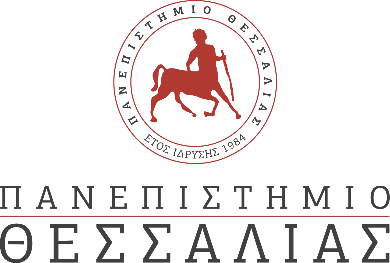 ΔΕΛΤΙΟ ΤΥΠΟΥOnline Ημερίδα με τίτλο:«ΨΗΦΙΑΚΟΣ ΜΕΤΑΣΧΗΜΑΤΙΣΜΟΣ ΚΑΙ ΨΗΦΙΑΚΕΣ ΙΚΑΝΟΤΗΤΕΣ ΣΤΕΛΕΧΩΝ ΕΞΥΠΝΩΝ ΠΟΛΕΩΝ»Την Τετάρτη 3 Ιουνίου 2020 και ώρα 10:30-14:30 θα πραγματοποιηθεί online workshop με τίτλο “ΨΗΦΙΑΚΟΣ ΜΕΤΑΣΧΗΜΑΤΙΣΜΟΣ ΚΑΙ ΨΗΦΙΑΚΕΣ ΙΚΑΝΟΤΗΤΕΣ ΣΤΕΛΕΧΩΝ ΕΞΥΠΝΩΝ ΠΟΛΕΩΝ”Η ημερίδα οργανώνεται στο πλαίσιο του ευρωπαϊκού έργου “DevOps Competences for SmartCities” (http://devops.uth.gr) του Erasmus+/Sector Skills Alliance, του οποίου το Πανεπιστήμιο Θεσσαλίας είναι ο συντονιστής εταίρος.Το workshop, η συμμετοχή στο οποίο είναι δωρεάν, στοχεύει να τονίσει τόσο την ανάγκη ψηφιακού μετασχηματισμού των πόλεων σε Έξυπνες Πόλεις, όσο και αυτή της εκπαίδευσης και επιμόρφωσης των στελεχών των πόλεων αυτών στις νέες, απαραίτητες τεχνολογίες και γνώσεις για αυτό το σκοπό.Περισσότερες πληροφορίες για την εκδήλωση και τον τρόπο συμμετοχής σε αυτήν:
http://devops.uth.gr/dev/workshopΗ Οργανωτική Επιτροπή:Καθηγητής Πάνος Φιτσιλής, Πανεπιστήμιο Θεσσαλίας, fitsilis@uth.grΚαθηγητής Λεωνίδας Ανθόπουλος, Πανεπιστήμιο Θεσσαλίας, lanthopo@uth.gr
Χρήστος Ζιώζιας, Ψηφιακές Πόλεις Κεντρικής Ελλάδας CITIESNET S.A., chrziozias@gmail.com
Θεόδωρος Παναγιωτακόπουλος, Ελληνικό Ανοικτό Πανεπιστήμιο Ε.Α.Π., info@daissy.eap.gr
Ιωάννης Σαριδάκης, Ελληνικός Οργανισμός Τυποποίησης ΕΛ.Ο.Τ., ixs@elot.grΒασίλειος Κυριατζής, Πανεπιστήμιο Θεσσαλίας, kyriatzis@uth.gr